Bubble Membrane LabSet UpCreate the bubble solution by mixing the water, soap, and corn syrup in the 1000ml beaker.Create a bubble frame by using the following instructions.Method OneBend 4 straws at elbows.Flatten the shorter ends of straws and fold flatted surface in the middle (See Fig. 2).Connect straws together by inserting short ends into long ends to create a square (See Fig. 3).Method TwoCut straws in 5 ½ inch lengths.Run a 30 inch string through all four straws.Tightly tie ends of string together to create a frame.Cut off loose ends of string.Create a ring of thread by tying a loop about two fingers wide.Cut off the loose ends.Place bubble frame into shallow trayAdd bubble solution to slightly cover bubble frame.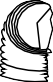 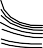 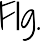 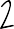 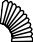 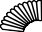 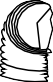 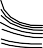 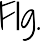 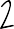 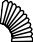 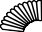 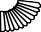 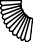 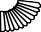 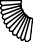 ProcedureTask 1:  Membrane Flexibility and FluidityLift the bubble frame out of the solution so that a thin film spans the frame.  Tilt the frame back and forth and observe the surface of the film. Notice the swirl of color as the light reflects off the film.  Molecules in the cell membrane move about in a similar fashion. Hold the frame by the edges and rotate the sides in opposite directions.  Notice the elasticity of the film. (See figure below)Hold the bubble film parallel to the floor and gently move the frame up and down until the surface begins to bounce up and down. 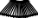 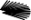 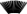 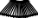 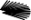 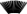 Task 2:  Membranes Can Self- RepairFigure out how to pass a finger or hand through the membrane without popping it. When you figure it out, write down the solution below: ____________________________________________________________________________________________________________________________________________________________________________________Task 3:  Eukaryotic Cells Have Membrane-Bound OrganellesUsing a clean straw, place the tip into the bubble solution in the tray. Figure out how to create bubbles within a bubble. These represent organelles like the nucleus, lysosomes, and ribosomes inside the cell. How many can you get??  ________________Task 4:  Membrane Proteins Perform Special FunctionsUsing a piece of thread, tie into a circle.  Using this thread, figure out how to get a DRY finger through the bubble membrane. (dry and soapy does not count!)How did you do it? _________________________________________________________________________________________________________________________________________________________________________________________________________________________________